SECTION A: 20 MarksQUESTION 1: Multiple Choice  1.1	A  1.2 	C  1.3 	A	  1.4 	D  1.5 	B          [5]QUESTION 2: Short Questions2.1	Explain the link between self-esteem and volunteering.                                (1X2) (2)Volunteering is process of helping others ✓ and learning more about yourself, hence building your self-esteem✓
   2.2	Explain in detail how understanding your own life domains will assist you in choosing a career.  		                                           			(2X2) (4)Knowing your life domains assist and helps you to know who you really are✓ and understand what is most important to you. ✓     And explain in detail  ✓ ✓  2.3	What are “human rights”? 						          		          (1)Human Rights  is defined as the rights everyone has simply because we are human beings. ✓  2.4	“Human dignity” is a human right. State TWO (2) responsibilities any human has in upholding this right.  						          (2)Treat others with respect. / Be kind and caring/ Acknowledge people , greet and speak to them with respect and politely.
Any TWO		
   2.5	Explain the term “social justice”. 							          (1)Justice in terms of the distribution of wealth, opportunities, and privileges within a society.✓			                                                                                                                 [10]QUESTION 3: Definitions  3.1	xenophobia										          (1)Dislike/hate/fear of or prejudice against people from other countries.  3.2	equality								          		          (1)The state of being equal, especially in status, rights, or opportunities.  3.3	discrimination								                     (1)The unfair treatment of a person/ people.  3.4	stereotyping										          (1)To have a set idea that people have about what someone or something is like, especially an idea that is wrong.  3.5	life domains.										          (1)The various areas in our life who make up who we are and what we want to achieve.	          											          [5]
								       	       SECTION A: 20 MARKSSECTION B: 30 MarksQUESTION 4: Case Study  4.1	Critically analyse why people “just jump on the bandwagon [and] don’t even do the research”.	                      					(2X2) (4)It is easier✔️ to follow crowds than to think critically for themselves.✔️People are easily caught up in what is popular✔️ and lack the conviction✔️ or courage to think for themselves.People are too busy✔️ and don’t have the time to do the research.✔️
People are too lazy✔️ to make the effort to do the research.✔️Any two relevant answers and explanations.  4.2	Predict the possible dangers of this generation not doing “research” and	just following the crowds.								(2X2) (4)Sheep not leaders✔️ it may produce a generation of people who can’t lead for themselves✔️If you can’t stand✔️  for something you will fall✔️  for anything.Lack of innovators✔️ as people won’t be able to think for themselves.✔️Any two relevant answers and explanations.  4.3	Determine two advantages of using social media for research.		          (2)There is a wide variety of sources and information✔️You can interview professionals from anywhere in the world✔️It is an easier way to get results from a public poll✔️Any two relevant answers.												        						        [10]QUESTION 5: Scenario  5.1	Based on the socio-economic factors governing Phillip’s life, critically analyse his chances of furthering his studies. 	          				(2X2) (4)No transport✔️ lessens chance as he won’t be able to travel to varsity or college.✔️ No finances✔️  will make it more difficult to study where he chooses to.✔️ No parents/emotional support✔️  will mean that he does not have shoulder to lean on when things are tough.✔️ Any two relevant answers and explanations.	  5.2	Deduce TWO (2) means of funding Phillip could acquire for studying, andshow why he could qualify to receive these.					(2X2) (4)Bursary ✔️ which he could get based on the fact that he has been orphaned ✔️Scholarship ✔️ as he is trying to work hard to achieve a high standard ✔️Student loan ✔️ which he apply for if he is willing to work to pay it back ✔️  5.3	Distinguish Phillip’s alternatives should he not find employment after his studies.			 						          	          (2)Volunteering✔️Entrepreneur✔️Internship✔️Any two relevant answers [10]QUESTION 6: Cartoon Analysis  6.1	Contrast the images in the cartoon with the stereotypical “norms” that have been placed on genders throughout history.				(3+3) (6)NormsBoys play with toys related to the world of work and careers and making money✔️Girls play with toys which are more “gentle” in nature and encourage caring for the home and children✔️Boys are aggressive and mischievous✔️Girl are tender and nurturing✔️Any three relevant answers with no repeatsANDCartoon imagesBoy has taken on the nurturing/mothering role✔️Girl is more aggressive✔️Boy is playing with home and baby toys✔️Girl is playing with sport and work related toys✔️Any three relevant answers with no repeats  6.2	Critically analyse how the reversal of stereotypical gender roles (as seen in the cartoon above) could assist in developing more equal power relations in society.									(2X2) (4)Growing up in home where there are non gender-specific toys helps boys and girls to not see any difference✔️ between them and thus respect✔️ each other equally.Encouraging girls to play with career driven toys, helps raise girls to be independent✔️ and not submissive to every whim of men.✔️Encouraging boys to play with home driven toys, helps raise boys to have a more nurturing side✔️ and to take on some roles which have been forced on women for centuries.✔️											                   [10]                                                                                                        SECTION B: 30 MARKSSECTION C: 30 MarksOnly answer TWO (2) of the THREE (3) following questions. Please read all instructions as these can affect your marks to some extent.QUESTION 7Study the excerpt below and answer the question that follows:Source: Sapa. 2013. https://www.enca.com/south-africa/mthethwa-says-sas-crime-linked-poverty Construct an essay in which you:  7.1	Evaluate the relationship between crime and poverty. (2)Poverty denies people of things they need ✔️People turn to crime to get these needs met ✔️(2)         7.2	Argue at least THREE (3) ways that crime and violence both have an affect on the emotional state of an individual. (3X2) (6)Crime and violence results to fear in environments✔️ that do not allow for decent social family life ✔️Crime leads to constant fear and anxiety/worry ✔️ which might lead to substance abuse or addiction to medication or overeating✔️Crime and violence causes people to die or be injured, ✔️ this leads to suffering and loneliness ✔️Crime and Violence may cause loneliness✔️, due to staying away from others✔️Crime and Violent can also leads to post traumatic disorder✔️ after a harmful attack/ hijacking/ assault. ✔️Any relevant answer. (3X2) (6)  7.3	Defend the notion that there is a relationship between rights and responsibilities by means of an example mentioned in the article, to substantiate your answer. (1)"The negative impact is that the policing of public protests draws the police away from their normal policing activities & forces the police to redirect resources,"✔️ (1)  7.4	Conclude with THREE (3) ways to decrease crime and violence in our communities? (3X2) (6)	Be active and responsible citizen✔️ and report suspicious activity to the police✔️Be a good example, Do not commit any crime yourself ✔️Stay away from friends and family √who want to commit crime✔️Report crime or any life threatening emergency✔️ via phone, email or sms  to relevant authorities✔️ Organise campaigns in community ✔️ to stop or warn community members to be vigilant ✔️Work with police and organise educational programmes✔️  to stop or decrease crime. ✔️Network with NGOs or businesses to raise funds for recreation programmes✔️ as alternative for  youth who are participating in crime✔️Stay away from violent acts✔️ Report abuse to appropriate channels✔️ (3X2) (6)[15]AND/ORQUESTION 8 Compose an essay that addresses the following:  8.1	Define the term “talent” and consider why career advisers would want to know about your talents and interests. (1+2)Talents are the abilities you are born with. ✓Knowing what your talents are and what interest you the most may guide the advisor in some way in a career that suits you the most; for example, if you are good at solving problems or like to work with people, it may direct you towards a certain kind of careers/career field. ✓✓ (1+2)                                                                                                                                                                      
  8.2	Debate how the THREE (3) main life domains assist in the career decision-making process. (3x2)(6) Being✓ This domain is about who you are, your physical, psycological and spritual aspects. You cannot decide or choose if you do not know who you are, what your values are etc. ✓Becoming✓ This domain has to do with achieving your goals, wishes and dreams. It includes who you want to be which links to your future career. ✓Community belonging✓ This is all about how you fit in with your physical environment, being accepted by your social environment or the people around you. ✓     (3x2)(6)   8.3	Critically evaluate how an understanding of the following may aid in choosing a career and ensure correct steps in the career decision-making process in grade 10: (3x2)(6) 
	a)	personality type, skills and abilitiesIf you choose a career that appropriately compliments your personality, you will likely    be fulfilled. ✓ Employers chooses people with the right personality for the job ✓ . Knowing your skills and abilities allows you to find a career you will do best as. ✓
	b)	career fieldsCareer or certain skills and abilities might indicate certain kind of career fields. ✓Career fields is groupings of occupations and careers which has common skills, knowledge and work settings. ✓  To know the different career fields, will ensure that you choose  the correct subjects  ✓ c)	subject choices. You subject choice combinations can ensure that you get into more specific careers✓  as opposed to subjects which do not relate at all.✓  (3x2)(6)                							                					        [15]AND/ORQUESTION 9Design a magazine article which engages the following:   9.1	Compare the following concepts: “gender equality”, “power” & “power relations”. (3)Gender equality refers to men and women being treated equally and fairly. (✓)Power refers to who holds the authority in a situation. (✓)Power relationship is where one person has power over the other person/persons. ✓Any relevant answer for ONE mark each (3)  9.2	Critically evaluate why so few companies have as many women in powerful positions as the JSE does?  (3X2) (6)Years of disadvantage mean that there are fewer qualified women(✓)available for positions of power (✓)Many employers still believe in gender stereotypes, (✓) so they do not appoint women in senior positions. (✓)Many employers are not willing or do not make an effort(✓) to fix/heal the inequalities of the past, and so women are still treated as not fit for any power position. (✓)Gender stereotypes may cause women to lack the self-belief and motivation(✓) needed to get into positions of power. (✓)Any THREE of the above or any relevant answer for TWO marks each    (3X2) (6)                                                                                                                                                                                                                                                                                   9.3	Formulate THREE (3) strategies that can be implemented to change the attitudes & behaviours which cause unequal power relations in society as a whole. (3X2) (6) It is important to talk about such concepts(✓) in homes, schools & social events. (✓)Schools can teach boys and girls about positive power relationsThe media should highlight inequalities, (✓)but also highlight those companies that do recognize women in power positions(✓)We need to change the way people think(✓) about gender, especially stereotypes. (✓Government could run campaigns(✓) to ensure & encourage fair gender relations. ✓Government should enforce laws and penalties must be issued(✓) to those companies who fail to comply. (✓)Any THREE of the above or any relevant answer for TWO marks each   (3X2) (6) 				 									        [15]SECTION C: 30 MARKSEnd of PaperTOTAL: 80 MARKSMEMORANDUMJeppe High School for Boys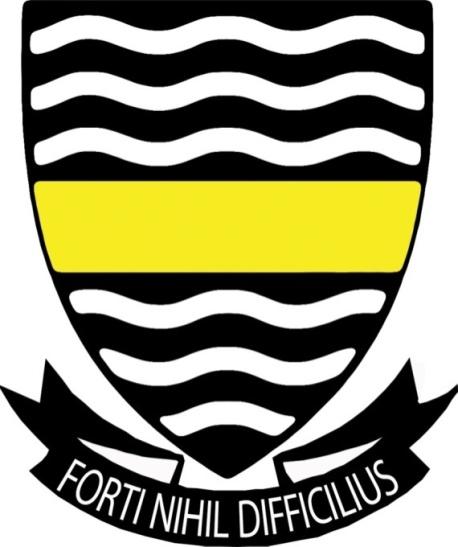 Subject: Life OrientationMid-Year ExaminationGrade: 10Date: 06 June 2018Duration: 1 ½ HoursTotal Marks: 80Examiner: B. RiskowitzModerators: T. Janse van Rensburg / S. McBrideQC Moderator: C. RattrayNumber of Pages: 9The fight against crime could not be separated from the war on poverty, Police Minister Nathi Mthethwa said on Thursday. The minister said contact crimes such as murder, rape and assault result in environments which do not allow for decent social and family life.
"Violence against women, children and the elderly are still prevalent in our society. This phenomenon results in preventing our country from creating a caring and humane society, underpinned by values of human solidarity, justice, peace and development."
 
People must also realise that with rights, come responsibilities. "The... negative impact is that the policing of public protests draws the police away from their normal policing activities and forces the police to redirect resources," Mthethwa said.